Invitation for Bids ADDENDUM NO. 1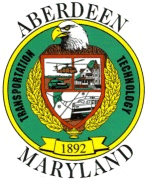 CITY OF ABERDEENDEMOLITION OF 21 N. PHILADELPHIA BOULEVARDBID NO.  17-11NOTE:  QUESTIONS CONCERNING THIS SOLICITATIONMUST BE FAXED OR E-MAILED TO:Phyllis Grover Department of Planning and Community Development Email:	  pgrover@aberdeen-md.orgPhone:	410-272-1600 ext. 216   Fax:	 410-272-8163NOTICE TO CONTRACTORSIf you should have any questions pertaining to this Notice, General Conditions, or Scope of Work then contact the person listed below:	City of Aberdeen 					Project Manager: Phyllis Grover	60 North Parke Street				pgrover@aberdeen-md.org		 	Aberdeen, MD 21001	410-272-1600 ext. 210Written or faxed requests for clarification and additional information must be received in the Department of Planning and Community Development no later than September 2, 2016 to ensure adequate time to prepare and circulate any necessary addenda to all offerors.A mandatory site visit shall be held at the project site on August 29, 2016 at 9:00 a.m.  Contractors shall be permitted to photograph the interior and exterior of the property for the purposes of this project.One (1) original and one (1) sealed copies of the proposal must be received in the Department of Planning and Community Development at the City of Aberdeen, 60 North Parke Street, Aberdeen MD 21001 no later than 3:00 p.m. on September 8, 2016.  There will be a public opening. The proposal must be accompanied by a brief transmittal letter, signed by an officer authorized to bind the firm to its proposal with required affidavit(s) attached.SCOPE OF WORK – ADDENDUM NO. 1  (ALL ITEMS NOTED IN BOLD)Demolition and removal of below-grade construction to elevation, including basement walls, foundation walls, and footings.CHANGE IN ITEM #2, page 6 – Delete this item.ADD #2, page 6 – Demolition of all foundation walls, crushed in place is acceptable, remove all wood and other types of debris other than the foundation walls.  Meet with the City Inspector on site to determine the allowable size when the work is being performed.  Removal of main structure, any other accessory use structures, and driveway located at 21 N. Philadelphia Boulevard.  These items shall be further identified during the pre-bid meeting.CHANGE IN ITEM #4, page 6 – The items that were identified during the mandatory site visit:  all driveways and walkways to be removed as part of the demolition work. Backfill material shall be suitable for compaction and free of deleterious materials.  Do not allow for rocks or lumps greater than four (4) inches.  Materials may be from on-site “borrow” sources, crushed masonry, or brought from off-site locations.CHANGE IN ITEM #15, page 7 – Meet with the City Inspector on site to determine the allowable size when the work is being performed.	All geotechnical costs and reports will be paid for by the contractor and submitted to the City of Aberdeen for review and approval.CHANGE IN ITEM #19, page 7 – The City will contract with an independent agency for geo-technical services regarding the compaction of the site.		Add Item on page 7 – The contractor will bring in topsoil to cover both sites known as 21 and 25 N. Philadelphia Boulevard and have the City Inspector on-site for the final inspection after the site is graded and seeded.					